Jackson County Fire District 4				Monthly Report: June 2022	Total Number of Incidents for June 2022	98Average Response time Dispatched and cancelled enroute calls have been excludedMonthly Call VolumeBreakdown by Major Incident TypeCall HistoryAverage Response Time# of CallsCity limits5:1038Non City/Rural12:3444MAJOR INCIDENT TYPE# INCIDENTS% of TOTAL100 Series - Fire33.13%200 series Overpressure Rupture, Explosion, Overheat No Fire11.04%300 Series - Rescue & Emergency Medical Service6567.71%400 Series - Hazardous Condition (No Fire)00.00%500 Series - Service Call99.38%600 Series - Good Intent Call1818.75%700 Series - False Alarm and False Call00.00%800 series - Severe Weather and Natural Disaster00.00%900  series - Special Incident00.00%TOTAL96100%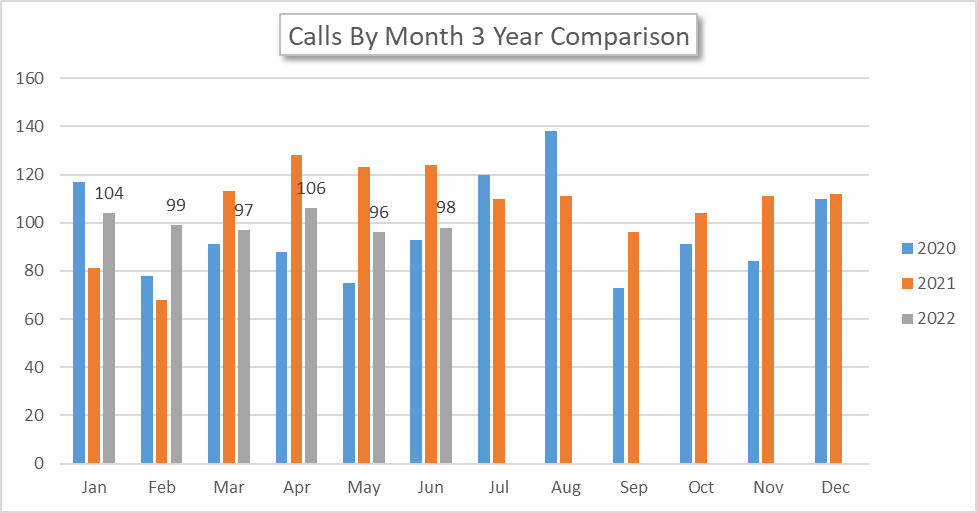 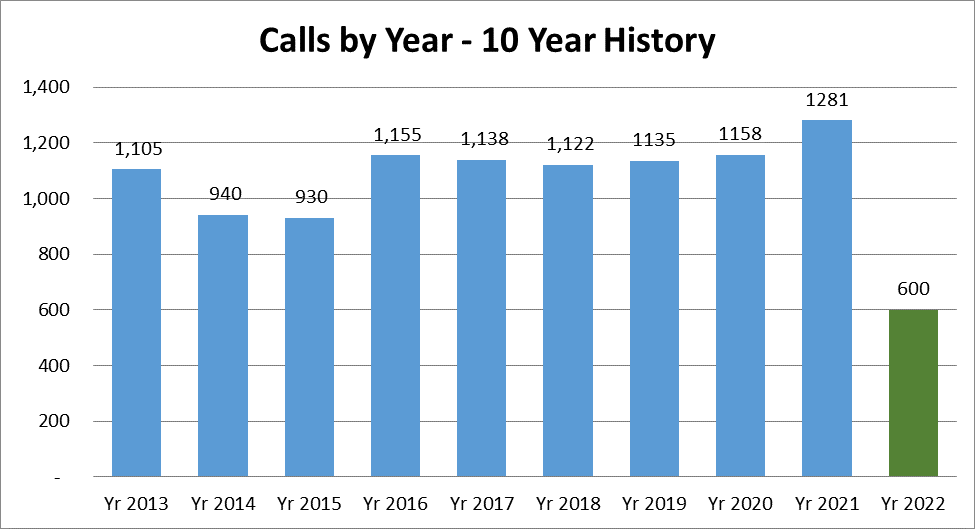 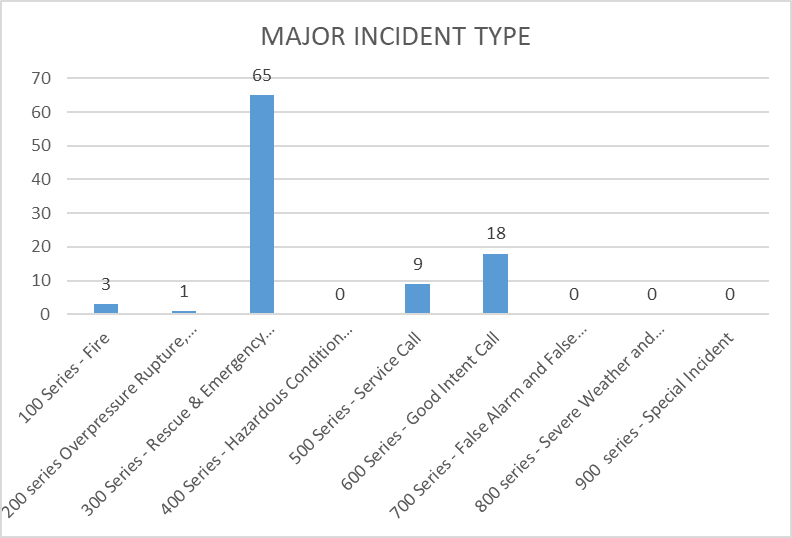 